   Obec Chlístovice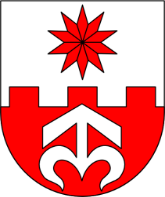        IČO 00236110, ID dat.schránky  pdkbxsm  	 tel. 327 595 291,  e-mail: ouchlistovice@seznam.czChlístovice 66               284 01 Kutná HoraStanovení počtu členů zastupitelstva obce Chlístovice na volební období 2022 – 2026Zastupitelstvo obce Chlístovice na zasedání dne 29.6.2022 stanovilo počet členů zastupitelstva pro následující volební období15 členů								Za obec Chlístovice								   Jaroslav Douda								     starosta obceV Chlístovicích dne 30.6.2022